Дудко Екатерина Анатольевна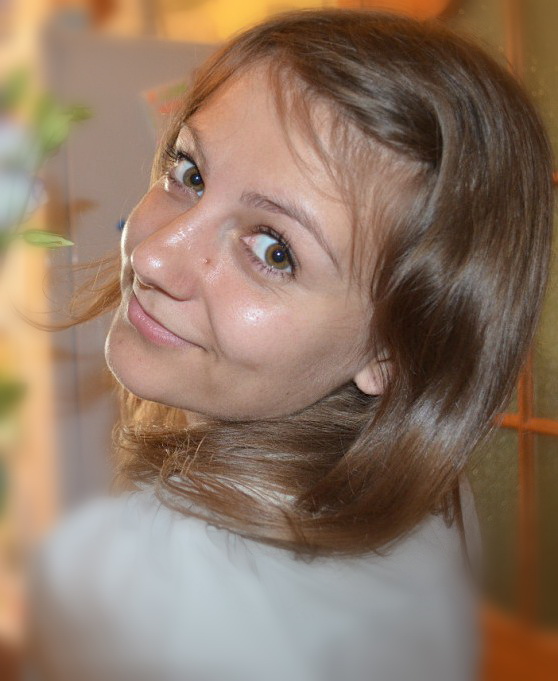 Должность: педагог-психолог, педагог дополнительного образования первой квалификационной категории.Образование: 2012 г. - Сибирский государственный медицинский университет,  факультет клинической психологии, психотерапии и социальной работы, квалификация: клинический психолог, психолог, преподаватель по курсу «Клиническая психология».Курсы повышения квалификации:«Психолого-педагогическое сопровождение детей в образовательном учреждении в условиях ФГОС» , 108 часов;«Программно-методическое обеспечение деятельности педагогов УДОД».E-mail: dudkokaterina007@gmail.com Направления работы в Центре:Индивидуальное консультирование детей, родителей и педагогов;Работа с обучающимися младшего звена по программе «Школьник – это Я»;Работа с обучающимися среднего и старшего звена по программе «Нет – конфликтам!»;Работа в инновационных проектах «Пятиклассник» и «Дошкольник»;Мониторинг обучающихся.